Moja ojczyznaTemat: Zakochany w syrenie.Cele główne:- rozwijanie mowy;- poznawanie historii powstania Warszawy;- rozwijanie sprawności manualnej;- rozwijanie aktywności twórczej.Cele operacyjne: Dziecko:- wypowiada się całymi zdaniami;- wie, jak powstała Warszawa;- wykonuje pracę plastyczną;- działa twórczo.Oglądanie widokówek, albumów, książek o Warszawie (jeżeli ktoś ma do nich dostęp) jeżeli nie zapraszam do skorzystania z materiałów przygotowanych w załącznikach.Film dla dzieci o Warszawie oczami małej dziewczynki https://www.youtube.com/watch?v=RV06Kif2eiA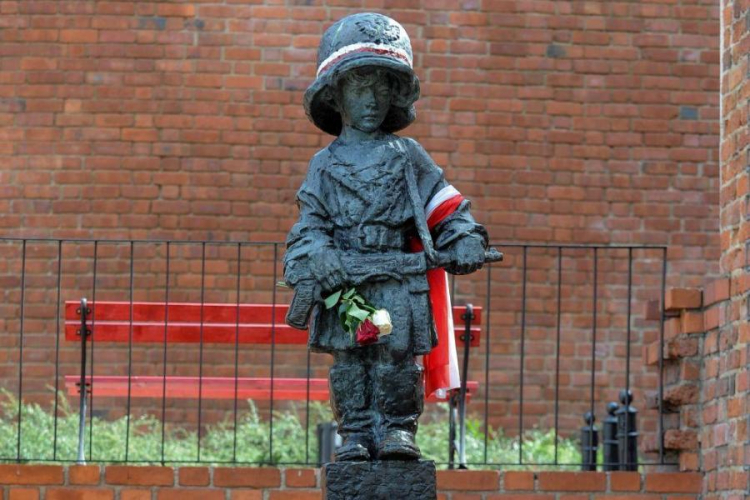 Pomnik „Małego Powstańca” stojący przy warszawskim Barbakanie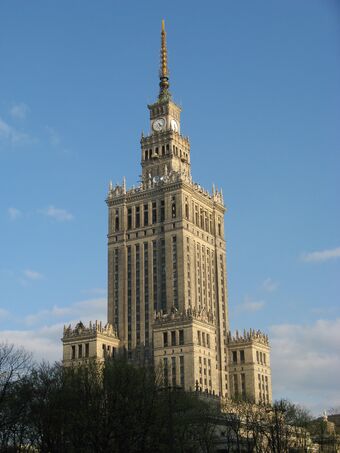 Pałac Kultury i Nauki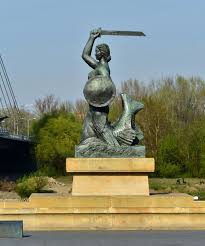 Pomnik Syreny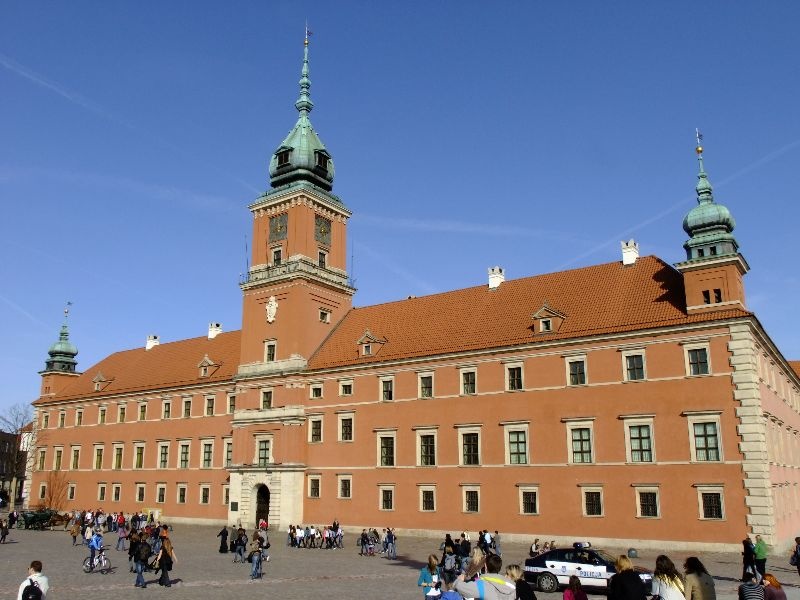 Zamek Królewski w Warszawie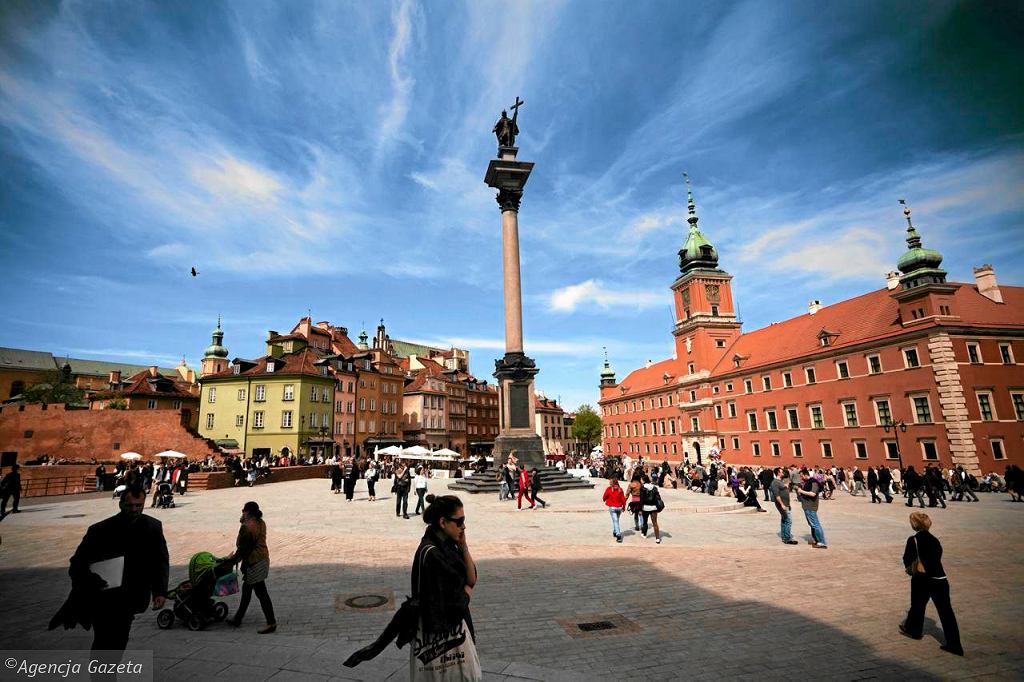 Stare Miasto w Warszawie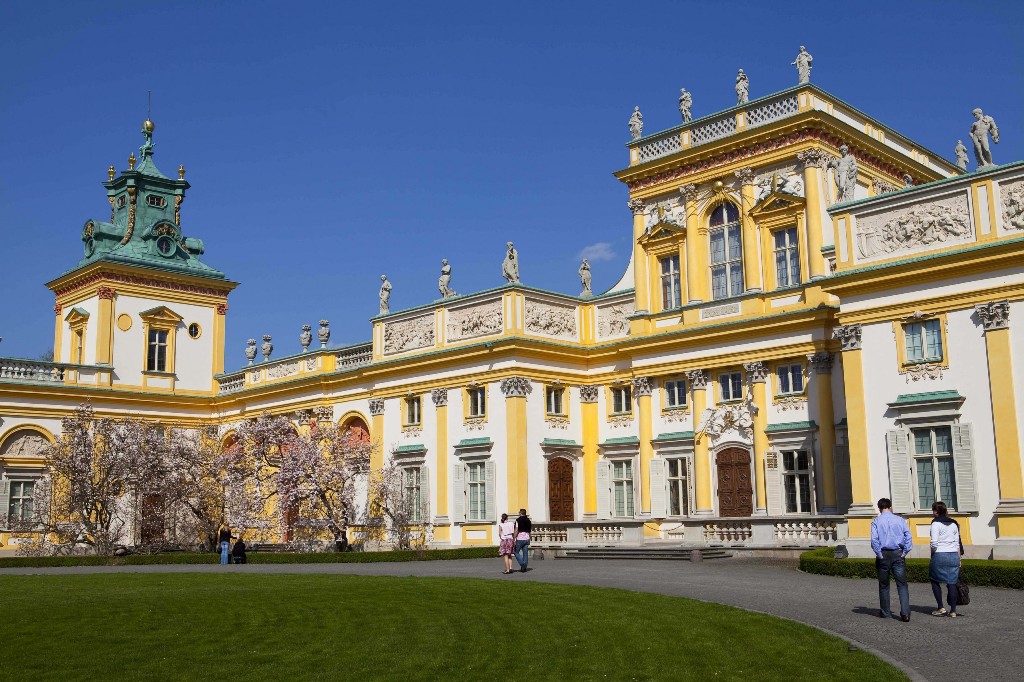 Pałac w Wilanowie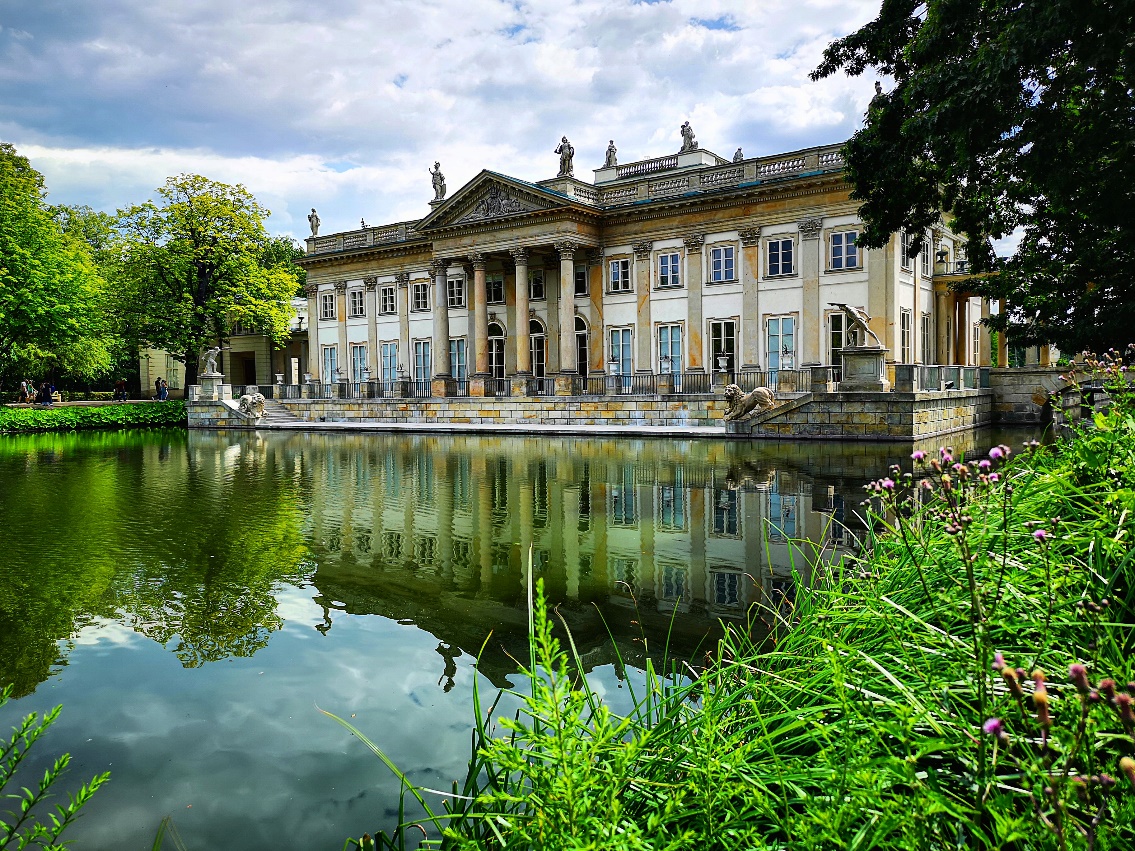 Łazienki Królewskie w Warszawie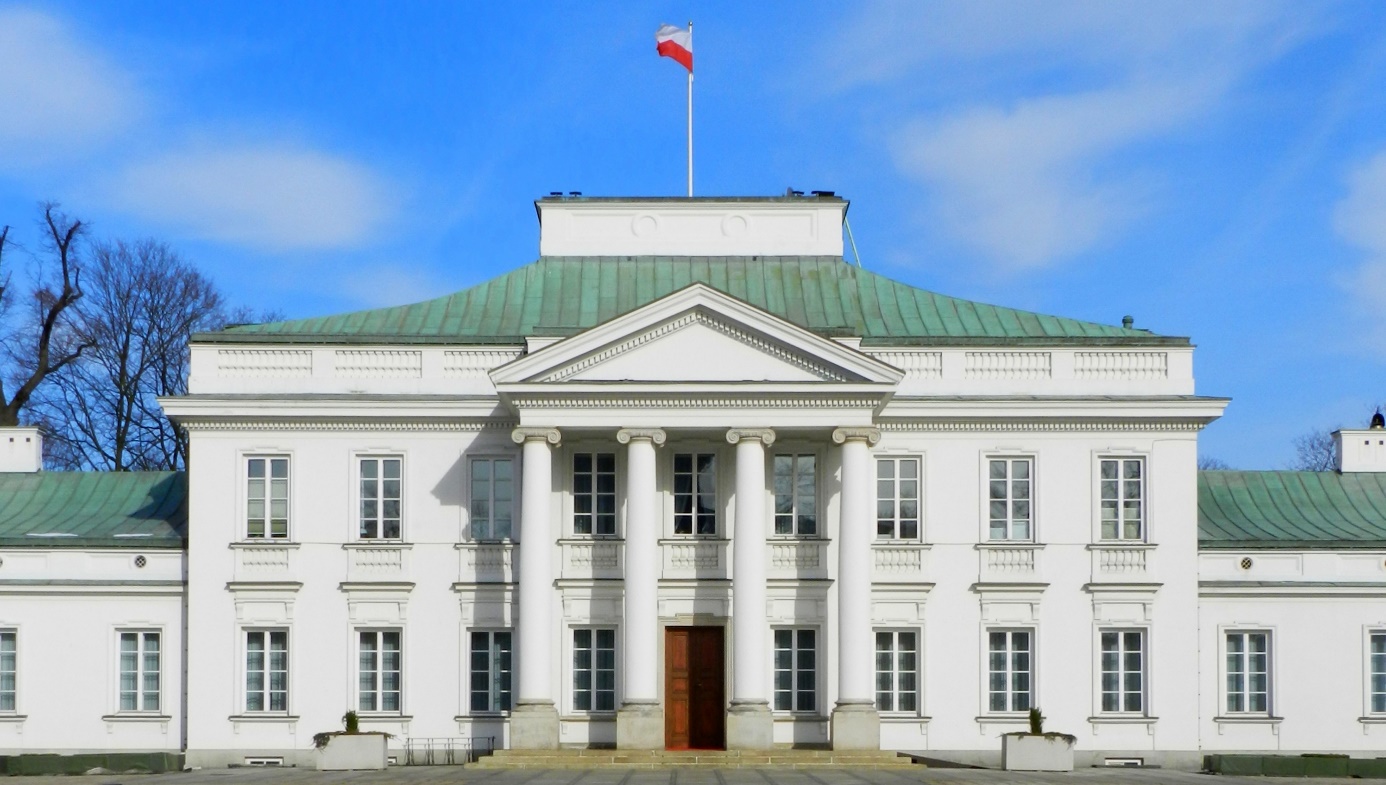 Belweder w Warszawie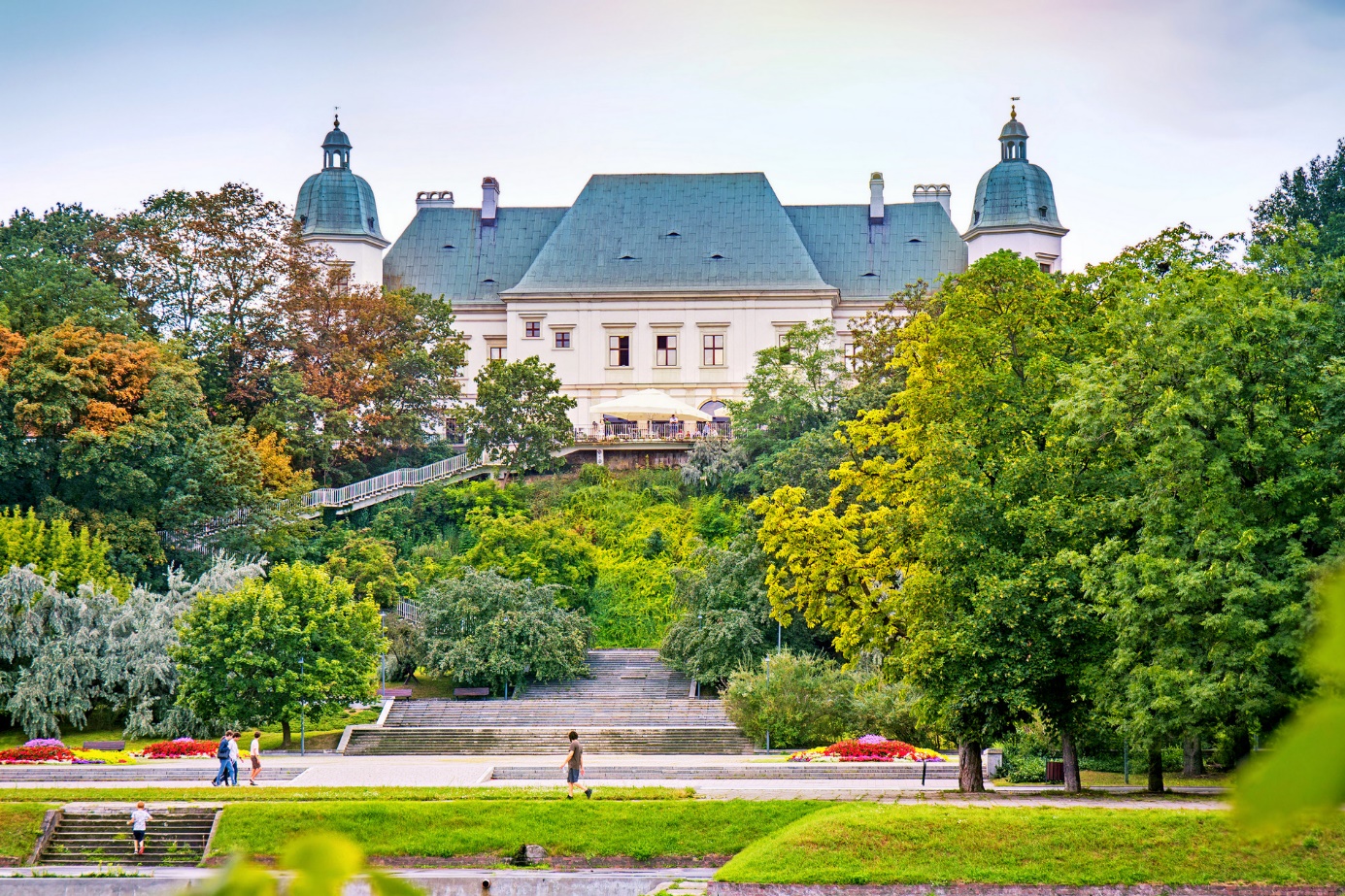 Zamek Ujazdowski w Warszawie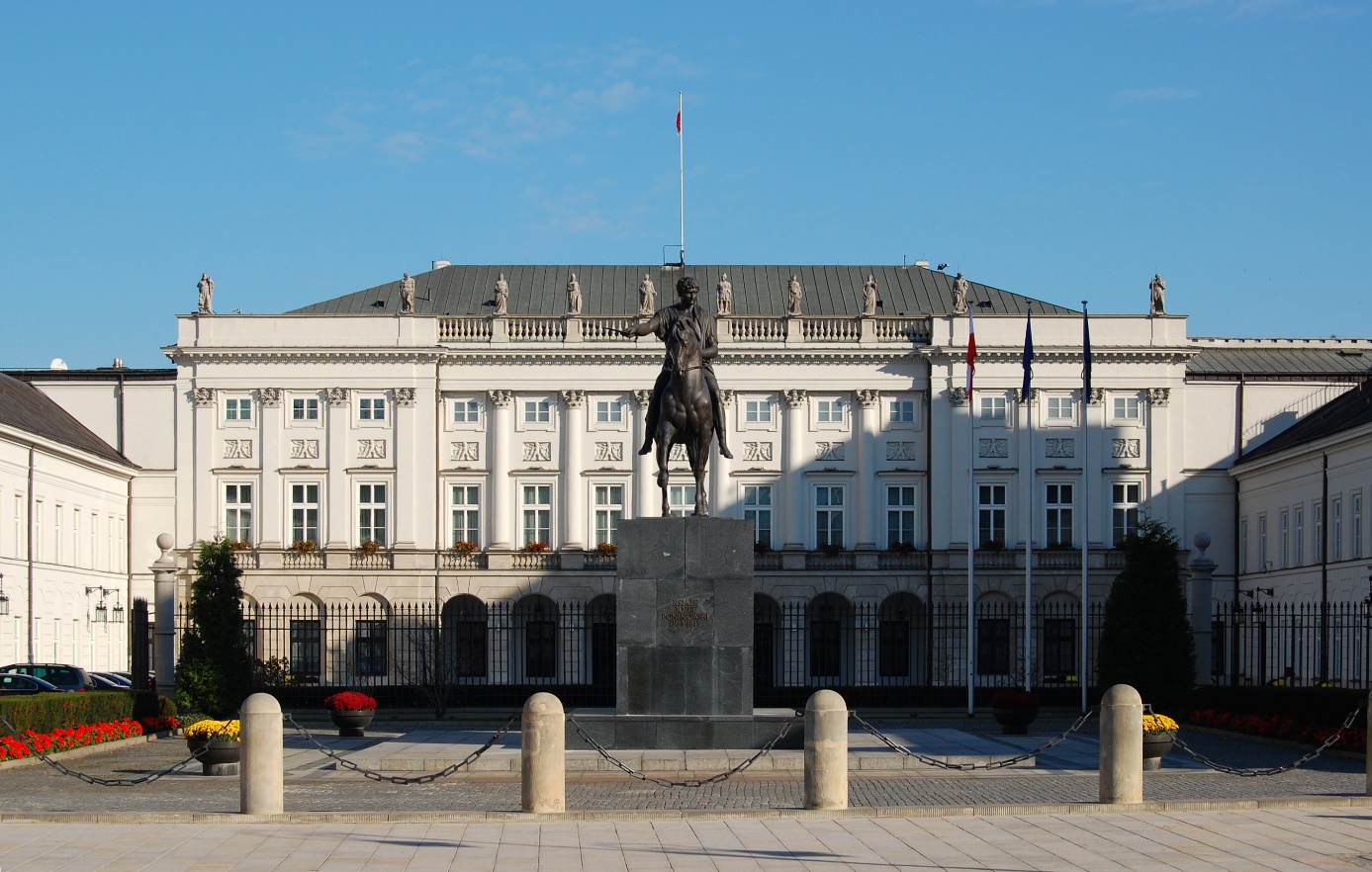 Pałac Prezydencki w Warszawie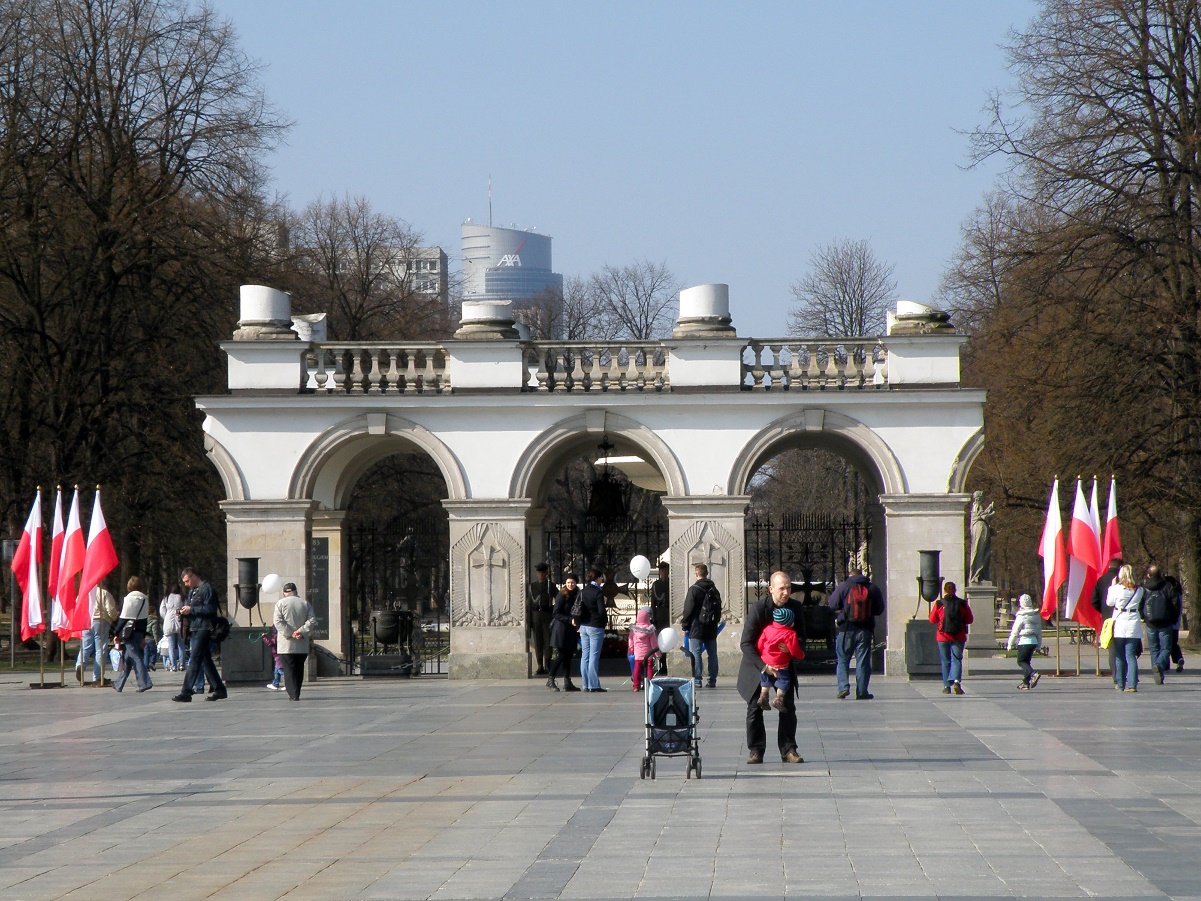 Grób Nieznanego Żołnierza w WarszawieDziecko ogląda zdjęcia, albumy, książki o Warszawie, dzieli się swoimi spostrzeżeniami. Swobodnie opisuje charakterystyczne miejsca Warszawy.Ozdabianie napisu Polska.Dziecko podaje nazwę kraju, w którym mieszka, kończy zadnie: Polska to…Ozdabia napis Polska (załącznik) wg. własnego pomysłu.Oglądanie mapy Polski. Rodzic wyjaśnia, co oznaczają poszczególne kolory. Odszukuje Wisłę, Bałtyk i Warszawę. Rodzic wskazuje miejscowość zamieszkania Dziecka. Dziecko może obejrzeć film. https://www.youtube.com/watch?v=O0XMC0U_1AI 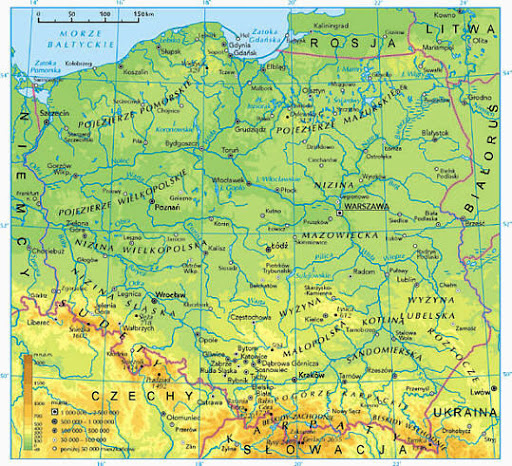 Słuchanie opowiadania Agaty Widzowskiej „Zakochany w syrenie”. https://www.youtube.com/watch?v=Sf2g4TWucWk Ada wróciła z tatą z przedszkola i od razu zaczęła opowiadać o wydarzeniach dnia.− Dzisiaj rysowaliśmy Syrenkę – powiedziała.− Taki stary samochód? – zdziwił się Olek, który wiedział wszystko o dawnych modelach samochodów takich jak trabant, syrenka i warszawa.− Sarenkę? – zapytała mama, która w tym czasie miksowała truskawki i nie dosłyszała głosu córeczki.− Ojejku, nikt mnie nie rozumie – westchnęła Ada i rozwinęła swój rysunek.− Syrenka warszawska! Kobieta z ogonem ryby i z tarczą − zawołał Olek. − Znam ten pomnik, bo byliśmy tam z klasą.− Jeśli chcesz, to opowiem ci legendę o tym pomniku i o powstaniu Warszawy − zaproponowała Ada.− Chcę.Ada wyjęła jedną ze swoich małych lalek i owinęła jej nogi wstążką, tak, żeby przypominała ogon ryby. Zaczęła opowiadać:− W pewnej wiosce żyła sobie piękna syrena, która nie była zwykłą dziewczyną, bo zamiast nóg miała płetwę. Mieszkała w rzece Wiśle. Czasami wychodziła na brzeg, żeby rozczesać włosy… − Ada udawała, że rozczesuje lalce blond czuprynę. – Syrenka pięknie śpiewała i czarowała swoim głosem rybaków.Ada odszukała drugą lalkę, której kiedyś obcięła włosy, podała ją Olkowi i powiedziała:− To będzie rybak. Ma na imię Wars.− Ja mam go udawać?− Tak.− I co mam robić? – zapytał Olek.− Masz być zakochany – wyjaśniła Ada.− Ja?– Tak! Wars zakochał się w syrenie i uratował ją przed innymi rybakami. Oni zarzucili na nią sieci, bo chcieli ją zanieść królowi, żeby dostać dużo pieniędzy. Zatkali sobie uszy, żeby nie słyszeć jej śpiewu.− A co by się stało, gdyby usłyszeli?− Ten, kto ją usłyszał, wchodził do rzeki i już nigdy nie wracał. Zwykli ludzie nie mogą żyć pod wodą.− Wiem. Ludzie mają płuca, a ryby skrzela. Dzięki temu ryby mieszkają pod wodą. I ta twoja syrena też.Ada przyniosła z kuchni pustą siatkę po cebuli, która przypominała sieć i wrzuciła do niej swoją lalkę.− Uratuj mnie, piękny rybaku, a zaśpiewam ci najpiękniejszą pieśń na świecie! – powiedziała. − Nie śpiewaj mi, bo wpadnę do Wisły i nie wrócę! Zatkałem sobie uszy – powiedział Olek.− Ojej! Już dawno wyjąłeś sobie zatyczki z uszu i dlatego jesteś zakochany. Taka jest legenda, a my się tylko bawimy. Ratuj syrenę!− Zakradnę się nocą, kiedy inni rybacy będą spali i rozetnę sieci. Będziesz mogła wrócić do Wisły.− Pospiesz się, bo nie mogę żyć długo bez wody! – pisnęła Ada.Olek wyplątał syrenę z cebulowej sieci i powiedział:− Jesteś wolna. Możesz wracać do domu.– Dziękuję ci, dzielny rybaku! Jak masz na imię?− Olek.− Przecież się bawimy! – przypomniała Ada.− No dobrze… mam na imię Wars. A ty, jak masz na imię, piękna panno?− Jestem Sawa. Widziałam cię wiele razy na brzegu rzeki.− Przychodziłem tu łowić ryby, ale zawsze czekałem na ciebie. Jesteś taka piękna.− Och! Rybacy tu biegną! Zobaczyli, że mnie uwolniłeś! Nie wyjdę już na brzeg Wisły, chyba, że waszej wiosce będzie groziło wielkie niebezpieczeństwo. Wtedy was obronię! Żegnajcie!− Żegnaj! – powiedział Olek.− Przecież ty masz iść ze mną, bo mnie kochasz – przypomniała Ada.− Idę z tobą, Sawo! – zawołał Olek.Po chwili obie lalki wylądowały pod tapczanem, który udawał rzekę Wisłę.Ada opowiadała dalej:− Wars i Sawa zniknęli pod wodą, i nikt ich już nie widział. Na miejscu wioski powstało miasto Warszawa, w którym mieszkamy – zakończyła.− Wiesz co, może pójdziemy w sobotę z mamą i tatą obejrzeć pomnik Syrenki nad Wisłą? Sprawdzimy, czy ma skrzela.− Mówiłeś, że byłeś tam z klasą.− Ale chcę iść jeszcze raz.− Hm… ty chyba naprawdę zakochałeś się w tej Sawie – zachichotała Ada.Rodzic zadaje pytania dotyczące opowiadania:- O czym dowiedziała się Ada w przedszkolu?- Kto pomógł jej przedstawić legendę?Zachęcamy Dziecko, by spróbowało samo opowiedzieć legendę, na miarę swoich możliwości.Czytanie tekstu w Książce (z obrazkami i z czytankami) str. 72-73.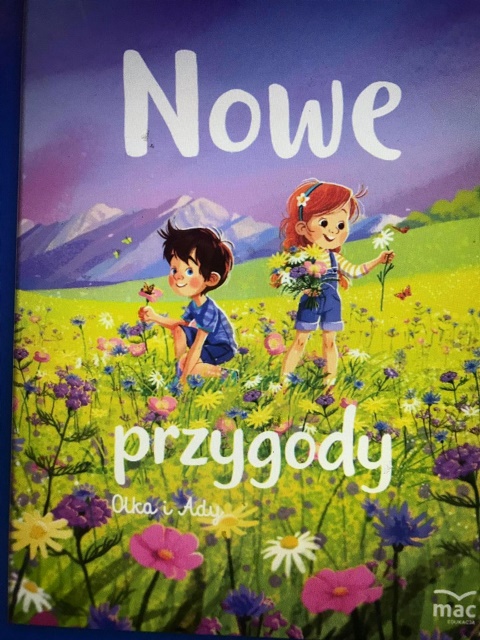 Wykonanie pracy plastycznej „Warszawa” z użyciem pasteli. Jeżeli Dziecko nie ma pasteli w domu, można wykonać pracę inną techniką. Uczeń ma za zadanie narysować pastelami wybrane przez siebie miejsce znajdujące się w Warszawie. Z wielką niecierpliwością czekam na zdjęcia Waszych prac!Słuchanie piosenki „Syrenka”. Rozmowa na temat tekstu piosenki.https://www.youtube.com/watch?v=c-id729zpjsRozmowa:- Co to jest stolica?- Jak nazywa się stolica Polski?- Jak nazywa się najdłuższa z polskich rzek?- O kim opowiada piosenka?- Czy znasz legendę o Syrence?- Gdzie w Warszawie można spotkać Syrenkę?- Co to jest herb? 8. Zabawa „Rozwijamy zdania”.Rodzic pokazuje obrazek szarego kota pijącego mleko z niebieskiej miski.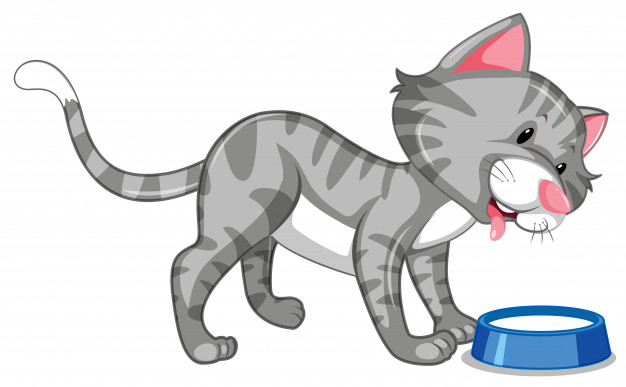 Podaje zdanie i mówi, że dodając kolejne słowa będziemy je rozwijali. Np.Kot pije mleko.Szary kot pije mleko.Szary kot pije mleko z miski.Szary kot pije mleko z niebieskiej miski.Potem Rodzic pokazuje inne obrazki, podaje proste zdania, a Dziecko podając słowa rozwija je.Przykładowe obrazki: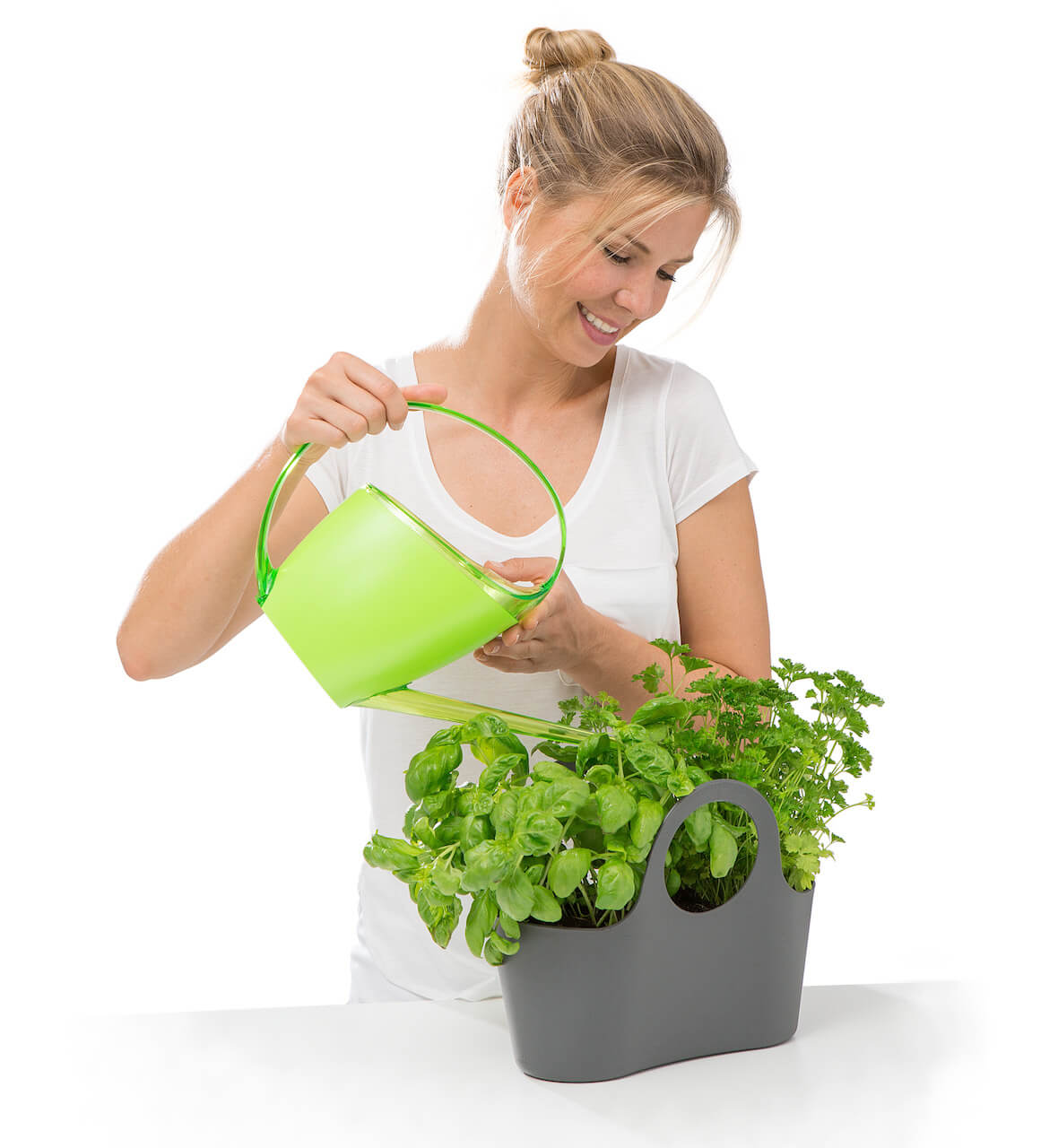 Np. Mama podlewa kwiaty. – proste zdanie. Dziecko je rozwija.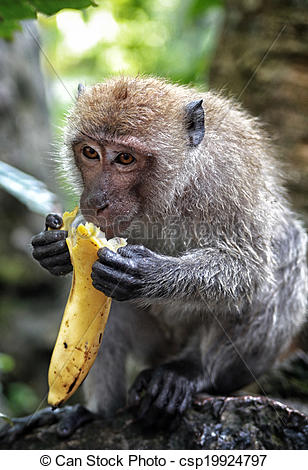 Małpa je banana.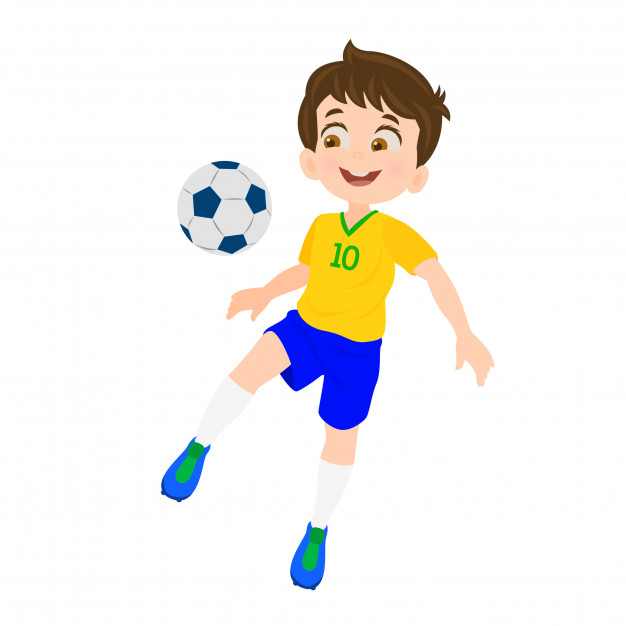 Chłopiec gra w piłkę.Życzę miłej nauki i zabawy! I.Ponisz.